The River Mile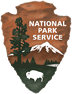 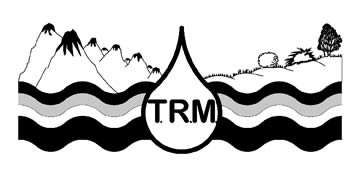 Riparian Area Buffer Data Sheet InstructionsMeter Transect Data SheetFill in DateEnter in LocationCircle which transect you are collecting data for (e.g., 1, 3, 10, 15)Write in names of all people in the groupAt each 1 meter point check the box for the ground cover that best describes that point. Write “Bare” if the majority of the area is bare of plantsIn the far right hand column of data sheet enter in “Y” (yes) or “N” (no) for each 1 meter point if there is Tree Cover above that spotAfter you have completed your transect count the number of “X’s” in each column in the bottom TOTAL row. Next you want to find the percent of each type of ground cover by taking the total divided by 50 (since there was a total of 50 meter points along the transect).Example:              The total number of BARE ground cover was 14Move the decimal over to places to the right to convert decimal to percent14 ÷ 50 = 0.28 = 28 %After you have calculated the percent for each of the 5 ground cover types double check to be sure your 5 different percents add up to 100%, if not re-check your math. Now add up the number of “Y” (yes) and “N” (no) in the Tree Cover column.Next convert/change each total number in to a percent by dividing the total number of “Y’s” or “N’s” by the total number of meter points (50). This is the same as the example used above in step #8.Excel SpreadsheetEnter data from Data Sheet into the Excel Spreadsheet Be sure to enter data into correct table, they are color coded1 Meter 	3 Meter	10 Meter	15 MeterUse the numerals to fill in the boxesThe total for each column should automatically show in the TOTAL box  On the Excel Spreadsheet there are now 2 columns for Tree Cover, a YES and a NOEnter the number 1 in the box that describes the Tree Cover for that meter pointThe 2 smaller boxes on the right side of the Excel Spreadsheet should already have done the math to find the percentsMake sure they match the ones you calculated on your data sheetThe second tab labeled “Data Tables” on the Excel Spreadsheet has 10 tables to add data toThese tables will help you organize your data to make Column and Pie Charts.When making a column chart make sure that the Transects is on the Y-axis while the Percent is on the X-axis To switch the X and Y axis click on your chart go up to Design under Chart Tools on Tool Bar You will notice a icon on the left hand side of the Tool Bar labeled “Switch Row/Colum” click on that. Using the “Layout” option under the Chart Tools add an appropriate title for your chartUsing the “Layout” option under the Chart Tools label the X and Y axisUsing the other options under Chart Tools  make the chart your ownMake sure chart is readable and can be understood by anyone and everyoneAnalyze your data, what trends do you see?